CV Form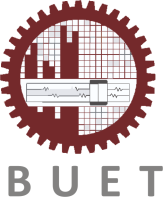 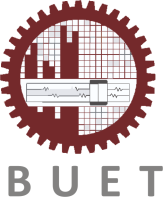 APPLICANT NAME:APPLICANT SERIAL NUMBER:Please provide additional information not included in the BUET application form as per below (may extend up to 2 pages max):Work Experience: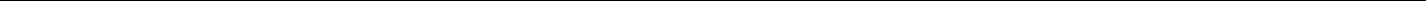 Awards/ Honours:Publications:Conference/ Workshops/ Short Course:Volunteering and Social Contributions:Extracurricular Activities: